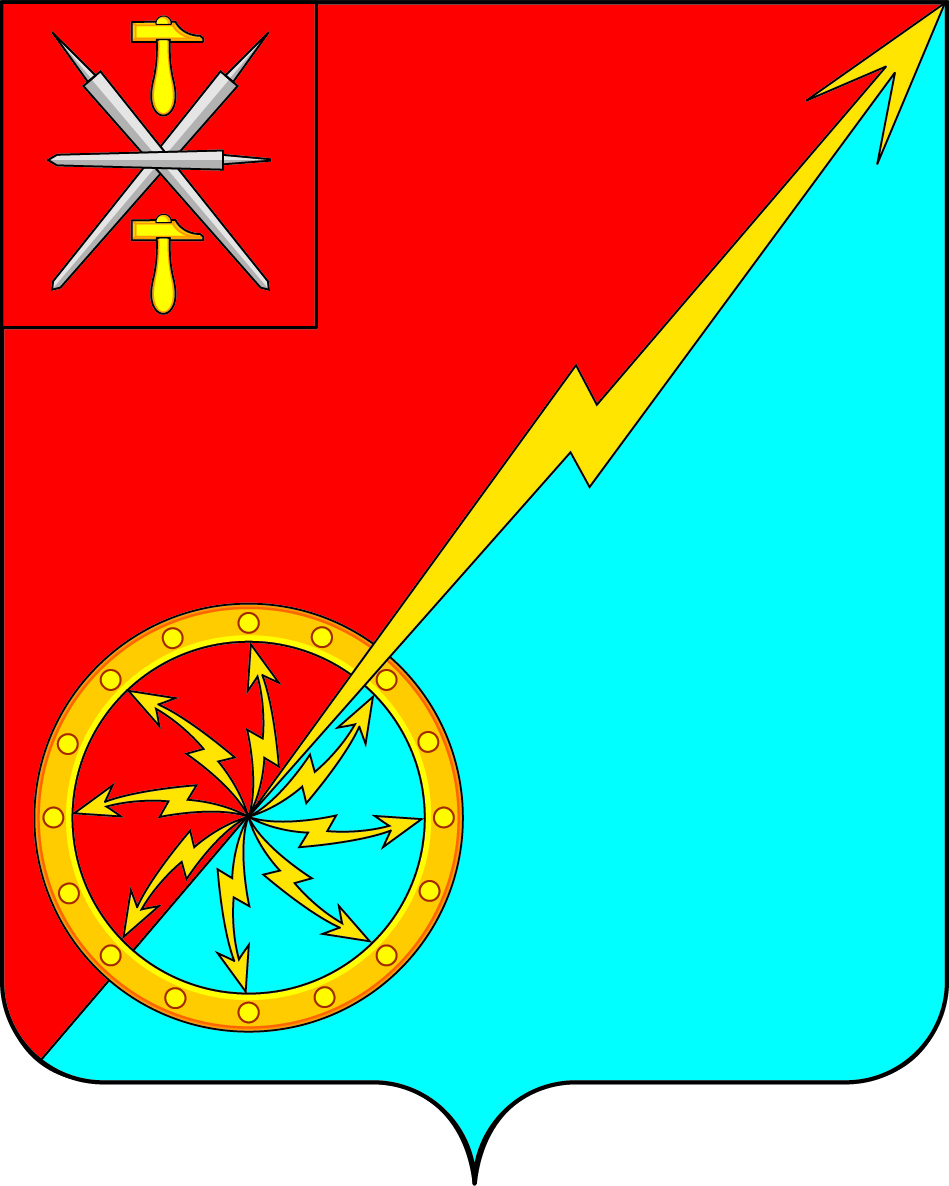 Об отчете главы администрации муниципального образования город Советск Щёкинского района о проделанной работе в 2021 годуЗаслушав и обсудив отчет главы администрации муниципального образования город Советск Щекинского района о проделанной работе в 2021 году Г. В. Андропова, в соответствии с Федеральным законом от 06.10.2003 г. № 131-ФЗ "Об общих принципах организации местного самоуправления в РФ", на основании статьи 27 Устава муниципального образования город Советск Щекинского района, Собрание депутатов муниципального образования город Советск Щекинского района РЕШИЛО:Принять к сведению отчет главы администрации муниципального образования город Советск Щекинского района о проделанной работе за 2021 год (приложение).Признать работу главы администрации муниципального образования город Советск Щекинского района в 2021 году удовлетворительной.3. Настоящее решение обнародовать путем размещения на официальном стенде в администрации МО г. Советск Щекинского района по адресу: г. Советск, пл. Советов, д.1 и разместить на официальном портале МО г. Советск в сети «Интернет».4. Настоящее решение вступает в силу со дня подписания. Глава муниципального образования                                Е. В. Холаимовагород Советск Щекинского районаПриложение к решению Собрания депутатов муниципального образования город СоветскЩекинского районаот 29 марта 2022 г. № 44-143Отчет главы администрации МО г. Советск Щекинского района за 2021год.Общая характеристика поселения МО г. СоветскУважаемые депутаты,  уважаемые жители  г. Советск, представляю  Вашему вниманию  отчет о деятельности администрации МО г. Советск за 2021 год.Главной задачей в работе администрации остается исполнение полномочий в соответствии со ст.131 Федеральным Законом «Об общих принципах организации местного самоуправления в РФ», Уставом муниципального образования и другими Федеральными и областными правовыми актами.Прежде всего:-  исполнение бюджета муниципального образования город Советск;- благоустройство территорий города Советск, развитие инфраструктуры, обеспечение жизнедеятельности; - взаимодействие с организациями всех форм собственности с целью укрепления и развития экономики муниципального образования город Советск.- улучшение качества жизни населения и создание территории, комфортной для бизнеса и территории, комфортной для жизни.Основные сведенияПлощадь муниципального образования  составляет 1058,11 га, находится - 480 домов,  в том числе 316 МКД, 164 – индивидуальных (3777 - квартир  из них  518 муниципальных) - 26 улиц. Численность населения на 01.01.2021г. составляет 7500 человек.Учреждения МО г. Советскна территории МО г. Советск  работают: - Две общеобразовательные школы – 866 учащихся и 86 педагогов,                    -Филиал ГОУ «Первомайская Кадетская школа» - учащихся – 90,  работников -40.-три  МДОУ «Советских детских сада», где воспитываются – 277 детей, 100 – работников.- Детская музыкальная школа - 37 человек обучается, 8 – работников.- МБО ДО «ДСЮШ №2» занимающихся – 100 чел, тренеров – 5 чел.- МКУ «Центр Культурного спортивного и библиотечного обслуживания» – занимающихся -230 чел,  работающих – 17 чел.- ГУЗ Филиал №4 Щекинская районная больница, работает – 7 врачей и 83 обслуживающий персонал. - СК « Магура » занимающихся – 30 чел, тренеров – 2 чел.Бюджет МО г. Советск итоги за 2021год (млн.руб)Бюджет МО г.Советск на 2021 год изначально сформирован :Доходы – 30047,2тыс. руб. (30 млн. руб.);расходы –31547,2тыс. руб. (31,5 млн. руб.);дефицит – 1500тыс. руб. (1,5 млн. руб.).Уточнения бюджета (млн. руб.)В течение года  сделано 5 уточнений бюджета:  доходы составили  - 30116,4т.р.; (30,1 млн. руб.)расходы – 35360тыс. руб. (35,4 млн. руб.)дефицит – 5243,6тыс. руб. (5,3 млн. руб.)Структура доходов бюджета МО г. Советск за 2021 годФактически  за 2021 года в бюджет МО г. Советск поступило –  31180,1тыс. руб. (31,2 млн. руб.), в том числе: 1.Собственные средства – 26379,8тыс. руб., (26,4 млн. руб.)в том числе:-  НДФЛ -11392,8 тыс. руб.;- налог на имущество и земельный налог -  12269,5 тыс. руб.; - доходы от продажи  имущества -572,7тыс. руб.;- доходы от использования имущества – 1554,1тыс. руб.;- платные услуги и возмещение затрат  – 453,4 тыс. руб.;-прочие налоговые и неналоговые доходы-137,3тыс. руб.2.Безвозмездные поступления – 4800,3 тыс. руб. (4,8 млн. руб.)в том числе:- дотации – 271,1тыс. руб.,- субвенции – 243,6тыс.руб., - прочие межбюджетные трансферты – 4187,2тыс.руб. -Денежные пожертвования от негосударственных учреждений и физических лиц -98,4тыс.руб.Структура расходов бюджета за 2021 годРасходы составили -32804,4т.р. (32,8млн.руб), в т.ч по разделам:1.Общегосударственные вопросы – 8371,1тыс.руб,  (25,5%)   в том числе: - содержание администрации  -4686,5 тыс. руб.-полномочия в район -474,8тыс.руб.-содержание МКУ «Централизованная бухгалтерия»-1857,1 тыс.руб.-другие общегосударственные расходы –1352,7тыс. руб. (Оценка недвижимости, содержание имущества и казны, обеспечение информационными технологиями органов местного самоуправления и т.д.2.Национальная оборона 243,6 тыс. руб. (содержание военно-учетного стола) (0,7%)3.Национальная безопасность и правоохранительная деятельность -406,2 тыс. руб. (1,3%), в том числе:-ремонт пожарных гидрантов 96,5 тыс.руб.- полномочия в район -309,7тыс.руб.4.Дорожное хозяйство – 3934,9 тыс. руб. (12%)в том числе:- ремонт автодорог   – 1170,7 тыс. руб.; - содержание дорог  в зимних условиях – 2096,5тыс. руб. -установка дорожных знаков и дорожная разметка -448,3 тыс.руб;-мероприятия по применению информационных технологий-99,4тыс.руб.-внесение изменений в генплан  и ПЗЗ -120тыс.руб.5.Жилищно-коммунальное хозяйство – 11332,8т.р. (34,5%), в том числе:-промывка канализационного коллектора и приобретение насоса в рамках КЧС -221 тыс.руб.-авансирование работ по созданию дополнительного источника водоснабжения (скважина) -612,8 тыс.руб.- техническое обслуживание электроустановок и оплата электроэнергии за уличное  освещение -2941,3т.р. -валка деревьев -163,6тыс.руб;-ремонт придомовой территории Школьный пер 6.6а 8 8а -954,1тыс.руб; -уборка несанкционированных свалок и вывоз мусора  -177,6тыс.руб;-содержание пляжа-125,5 тыс.руб.;-обеспечение деятельности МКУ «СГУЖиБ»-6136,9тыс.руб.7.Образование-7тыс.руб ,в том числе:-повышение квалификации-7тыс.руб;8.Культура – 6188,2 тыс. руб., (18,9%)в том числе: -содержание ДК -5661,5 тыс.руб.;-Содержание библиотеки – 526,7тыс.руб.8.Физическая культура и спорт -2320,6 тыс. руб.  (7,1%), в том числе:-Содержание стадиона-1490,5тыс.руб.-бюджетные инвестиции в строительство спортивного зала-830,1 тыс.руб.Предприятия МО город Советск)Основная  доля поступлений налогов в бюджет МО обеспечена промышленными предприятиями  города. Наибольшая их часть  приходится на:- ООО «Эссити»;- ПАО ЩЗ «КВОиТ»; - ООО «ЩГРЭС».Средняя  заработная плата на предприятиях и организациях всех видов экономической деятельности составила в2021г. - 41115рубМалый и средний бизнесВ городе  созданы благоприятные условия для  развития малого и среднего  предпринимательства.Утверждена  муниципальная программа «Развитие  субъектов  малого  и среднего предпринимательства на территории муниципального образования город Советск».         В городе  зарегистрированы  предприятия  розничной торговли всех форм собственности : в 2021году - 58 предприятий.В рамках Указа Президента РФ от 07.05.2012 №597 «О мероприятиях  по реализации государственной социальной политики»Согласно Указа Президента РФ от 07.05.2012 №597 «О мероприятиях  по реализации государственной социальной политики»  средняя заработная плата в 2021 году  по учреждениям составила:- Администрация МО город Советск – 26704,62 руб.;- МКУ «СГУЖиБ» -   15621,65 тыс. руб.;- МКУ «Централизованная бухгалтерия»  - 24582,38 тыс. руб.;- МКУ «ЦКСиБО» - 35433,65 тыс.рубПеречень и объем бюджетных ассигнований на реализацию муниципальных программ  МО  город Советск на 2021г.На территории МО г.Советск в 2021 году действовало 14  муниципальных программ с объемом финансирования – 27206,1тыс.руб. Фактическое исполнение составило – 25803,9 тыс.руб., что составляет – 94,8%. Финансовое обеспечение всех муниципальных программ  - бюджет МО, средства Тульской области и МО Щекинский район. Обеспечением  качественным жильем и услугами ЖКХОсуществлялась работа паспортного стола. Велся учет граждан. За год  было снято (658 ч) и поставлено на  регистрационный учет (838 ч.)  всего  человек. Выдача справок населению - 8910 шт. 2.- Три    семьи были признаны нуждающимися в улучшении  жилищных условий на  общих основаниях.    - 1 семья  была снята с очереди, в качестве нуждающихся в улучшении жилищных условий согласно п.1.2.3.4.5.6 ст. 56 ЖК РФ. На 01.01.2022 г. очередь составляет 157 человек. 3.Подготовлено для администрации МО город Советск  7 постановлений. 4.Было составлено 29 экз. договоров социального найма.Благоустройство территории МО г. Советск за 2021год                            Выполнены следующие мероприятия:- выполнение работ по механизированной уборке (очистка и посыпка) центральной автодороги по ул. Энергетиков  на территории МО город Советск Щекинского района. - выполнение работ по механизированной уборке (очистка и посыпка) проезжих улиц  на территории МО город Советск Щекинского района. Разработаны и освоены следующие муниципальные целевые программы и подпрограммы:    Программа   «Комплексного развития систем коммунальной инфраструктуры  муниципального образования на территории МО город Советск»  которая включает в себя: 3 муниципальные программы и 8 подпрограмм.   - Муниципальная целевая программа «Энергосбережение и повышение энергетической эффективности в муниципальном образовании город Советск Щекинского района»Подпрограмма 1 «Энергоэффективность в муниципальных учреждениях, подведомственных Администрации МО город Советск Щекинского района». - Муниципальная целевая программа «Благоустройство на территории МО г. Советск Щекинского района»Подпрограмма 1 «Организация освещения улиц муниципального образования город Советск Щекинского района» Выполнены следующие мероприятия: - Оплата потребленной э/энергии на уличное освещение, техническое обслуживание  и ремонт уличного освещенияПодпрограмма 2 «Организация и проведение мероприятий по благоустройству и озеленению на территории муниципального образования город Советск» Выполнены следующие мероприятия: - санитарная уборка территории- ликвидация несанкционированных свалокПодпрограмма 3  «Организация сбора и вывоза бытовых отходов и мусора в муниципальном образовании город Советск Щекинского района»Выполнены следующие мероприятия:- Организация сбора и вывоза твердых бытовых отходов- Приобретение, обустройство и ремонт контейнерных площадокПодпрограмма 4 «Обеспечение деятельности МКУ «Советское городское управление жизнеобеспечения и благоустройства» муниципальном образовании город Советск Щекинского района» Выполнены следующие мероприятия: - Расходы на выплаты персоналу- Муниципальная целевая программа «Развитие транспортной системы муниципального образования город Советск Щекинского района»Подпрограмма 1  «Модернизация и развитие автомобильных дорог на территории муниципального образования город Советск Щекинского района». Выполнены следующие мероприятия: - выполнение работ по ямочному ремонту автодорог МО г. Советск- выполнение работ по установки знаков дорожного движения, в том числе по нанесению дорожных разметокПодпрограмма 2  «Содержание развитие автомобильных дорог, проездов, элементов обустройства уличной сети муниципального образования город Советск Щекинского района». 	Реализация региональной программы капитальный ремонт МКДВ рамках реализации Федерального закона "О Фонде содействия              реформированию жилищно-коммунального хозяйства" от 21.07.2007 N 185-ФЗ в 2021 году отремонтировано – 2 дома.Работа с жителями МО г. СоветскВсе перечисленные мероприятия  выполнялись благодаря  совместной работе администрации с неравнодушными  и активными жителями города. В зале заседаний администрации еженедельно проводились встречи с жителями города по проблемам города, ЖКХ и др. вопросам.Еженедельно по средам  проводился личный прием граждан. Проблемные вопросы были рассмотрены с выездом на место.Работа с обращениями гражданВ рамках исполнения Федерального закона №59-ФЗ от 02.05.2006 «О порядке рассмотрения обращений граждан Российской Федерации»В администрацию МО г. Советск в: 2021г. -  поступило  79 обращений граждан.По результатам рассмотрения,  исполнены  все обращения граждан, в том числе  с выездом на место.Культурно-досуговая деятельность г. СоветскНравственное, патриотическое, музыкальное, художественно-эстетическое воспитание детей и подростков, организация молодежных мероприятий, привлечение молодежи в художественную самодеятельность и  участие молодежи в мероприятиях занимает одно из ведущих мест в работе МКУ «ЦКСиБО».В 2021 году запланированные мероприятия проведены в полном объеме, в дистанционном режиме в связи с пандемией COVID -19.                                               -Более 16362 жителей города воспользовались услугами учреждения, в рамках активизации досуга населения.                                                                                          -На протяжении всего года был организован досуг детей и подростков.                -541 человек посетили мероприятия на платной основе, согласно утвержденного Прейскуранта на оказание услуг.   «Дом культуры г. Советск»  присоединился к участию в Государственной программе Российской Федерации «Развитие культуры и туризма».                 В 2021 году в Доме культуры было продолжено проведение мероприятий в рамках нацпроекта «Культура» .                    Культурно-досуговая деятельность  также направлена на организацию досуга старшего поколения.                                                                                             Информация о юбилейных мероприятиях:- мероприятия к 80-летию героической обороны г. Тулы и 45-летию присвоения звания «Город-герой» городу Туле:В связи с пандемией коронавирусной инфекции и связанными с этим введениями, все культурно-массовые мероприятия, посвященные празднованию  80-летия героической обороны г. Тулы и 45-летия присвоения звания «Город-герой» городу Туле были проведены дистанционно.-мероприятия к 100-летию юбилея музея-усадьбы Л.Н. Толстого «Ясная Поляна».-60-лет со дня первого полета Ю. А. Гагарина.МКУ «ЦКСиБО» МО г. Советск работает в тесном контакте :-территориальным советом общественности ТОС «Феникс» и ТОС «Пионер.-с представителями цыганской диаспоры.Физическая культура и спорт  Также хотелось выразить благодарность тренерам МБО ДО «ДСЮШ №2» г. Советск, СК «Магура» за вклад в области  физической культуры и спорта, пропаганду здорового образа жизни, массовое развитие спорта, повышения уровня мастерства спортсменов, за успешные результаты соревнований. Желаем дальнейших успехов Вам и Вашим воспитанникам!В рамках социального развития города был построен  многоквартирный жилой дом.Для развития спортивно - досугового отдыха населения города подготовлены проекты по объекту « Спортивный зал»в г.Советск, с последующей реализацией в рамках строительства и введения в эксплуатацию.ЗаключениеДля дальнейшего создания  благоприятных условий  жизни  жителей необходимо решение еще многих  городских проблем:- обеспечение жильем; - ремонт дорог,  тротуаров;- опиловка аварийных деревьев; - ремонт инженерных сетей ЖКХ; - ремонт многоквартирных домов, объектов социальной сферы, благоустройство территории. В настоящее время эти  проблемы сразу нет возможности решить в связи с ограниченным бюджетом.В заключение своего доклада от администрации  города хочу выразить  благодарность  нашим жителям, руководителям предприятий и организаций, предпринимателям,  которые  не остались  равнодушными к проблемам города,  оказывали помощь  и  содействие в их решении.Спасибо за внимание!Собрание депутатов муниципального образованияСобрание депутатов муниципального образованиягород Советск Щекинского районагород Советск Щекинского районаIV созываIV созываРЕШЕНИЕРЕШЕНИЕот 29 марта 2022 года№ 44-143Наименование муниципальной программыПлановый объем финансированияФактическое исполнение1.Муниципальная программа "Управление муниципальным имуществом и земельными ресурсами, содержание имущества и казны в  муниципального образования город Советск Щекинского района"739,1578,52.Муниципальная программа " Управление муниципальными финансами в муниципальном образовании город Советск Щекинского района"1859,81857,13.Муниципальная программа "Обеспечение общественного порядка, защита населения от чрезвычайных ситуаций, обеспечение пожарной безопасности в муниципальном образовании город Советск Щекинского района"96,596,54.Муниципальная программа «Развитие транспортной системы муниципального образования город Советск  Щекинского района»3722,33715,55.Муниципальная программа "Обеспечение качественным жильем и услугами ЖКХ граждан  муниципального образования город Советск Щекинского района"006.Муниципальная программа "Благоустройство на территории муниципального образования город Советск Щекинского района"10734,910499,07.Муниципальная программа "Развитие культуры в муниципальном образовании город Советск Щекинского района"6290,26239,38.Муниципальная программа "Развитие физической культуры, спорта и повышение эффективности реализации молодежной политики в муниципальном образовании город Советск Щекинского района"31772254,69.Муниципальная программа "Профессиональная переподготовка, повышение квалификации муниципальных служащих и технических работников администрации город Советск  Щекинского района"7710.Муниципальная программа "Развитие субъектов малого и среднего предпринимательства на территории муниципального образования город Советск Щекинского района"0011.Муниципальная программа "Энергосбережение и повышение энергетической эффективности в муниципальном образовании город Советск Щекинского района"151512.Муниципальная программа "Организация градостроительной деятельности на территории муниципального образования город Советск  Щекинского района"12012013. программа "Формирование современной городской среды муниципального образования город Советск Щекинского района"0014.Муниципальная программа                                                              «Обеспечение информационной системы муниципального образования город Советск Щекинского района»444,3421,4ИТОГО27206,125803,9